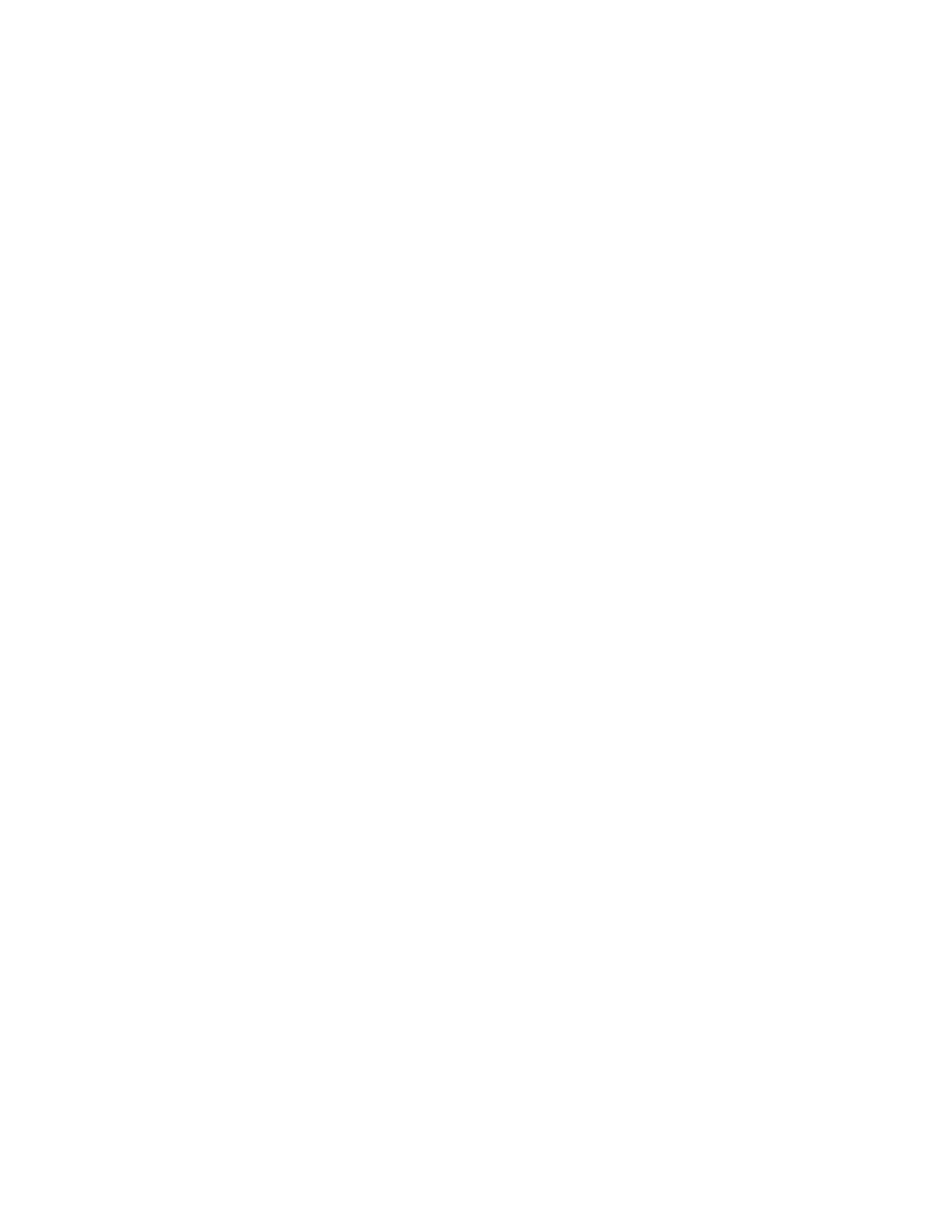 DIRECCIÓN GENERAL DE AERONÁUTICA CIVILINFORME DE AUDITORÍA INTERNA DEPARTAMENTO DE TESORERÍADel 01 de Julio de 2023 al 31 de Enero de 2024CAI 00001GUATEMALA, 26 de Marzo de 2024Página 1 de 12Guatemala, 26 de Marzo de 2024Directora General Interina:Licda. Ingrid Azucena Zelaya Florián DIRECCIÓN GENERAL DE AERONÁUTICA CIVILSu despachoSeñor(a):De acuerdo a nombramiento de auditoría interna No.  NAI-001-2024, emitido con fecha 15-01-2024, hago de su conocimiento en el informe de auditoría interna, actuamos de conformidad con la ordenanza de auditoría interna Gubernamental y Manual de Auditoría InternaSin otro particular, atentamenteF.                                                                         F.Ismary Andrea Alejandra Cárdenas Barrios Auditor,CoordinadorIsauro Homero Zavala García SupervisorPágina 2 de 12IndicePágina 3 de 12INFORMACIÓN GENERALMISIÓNLa Dirección General de Aeronáutica Civil es la institución responsable de normar, administrar, fortalecer, facilitar y vigilar la prestación de los servicios aeroportuarios, de navegación y transporte aéreo, conforme a la legislación vigente y acuerdos internacionales ratificados por el Estado de Guatemala.VISIÓNSer líder regional en seguridad operacional y la administración, facilitación y vigilancia délos servicios aeroportuarios y aeronáuticos, elevando los estándares de calidad para seguridad y sostenibilidad del sistema de aviación civil.FUNDAMENTO LEGALDe conformidad con el Acuerdo A-70-2021 aprobado por la Controlaría General de Cuentas, el trabajo de la Unidad de Auditoria Interna se realizará con base:Normas de Auditoria Interna Gubernamental. -NAIGUB-Manual de Auditoria Interna Gubernamental. -MAIGUB-Ordenanza de Auditoria Interna Gubernamental.Nombramiento(s) No. 001-2024IDENTIFICACIÓN DE LAS NORMAS DE AUDITORIA INTERNA OBSERVADASPara	la	realización	de	la	auditoría	se	observaron	las	Normas	de	Auditoría	Interna Gubernamental siguientes:NAIGUB-1 Requerimientos generales;NAIGUB-2 Requerimientos para el personal de auditoría interna; NAIGUB-3 Evaluaciones a la actividad de auditoría interna; NAIGUB-4 Plan Anual de Auditoría;NAIGUB-5 Planificación de la auditoría; NAIGUB-6 Realización de la auditoría; NAIGUB-7 Comunicación de resultados; NAIGUB-8 Seguimiento a recomendaciones.OBJETIVOSGENERALComprobar que la recaudación de los ingresos se realice en cumplimiento del Acuerdo Gubernativo 939-2002 Reglamento Tarifario de los Servicios Aeroportuarios y Arrendamiento en los Aeródromos del Estado en forma íntegra y oportuna, verificarPágina 4 de 12documentación de respaldo, revisión de las operaciones y registros, evaluación de la estructura de control interno.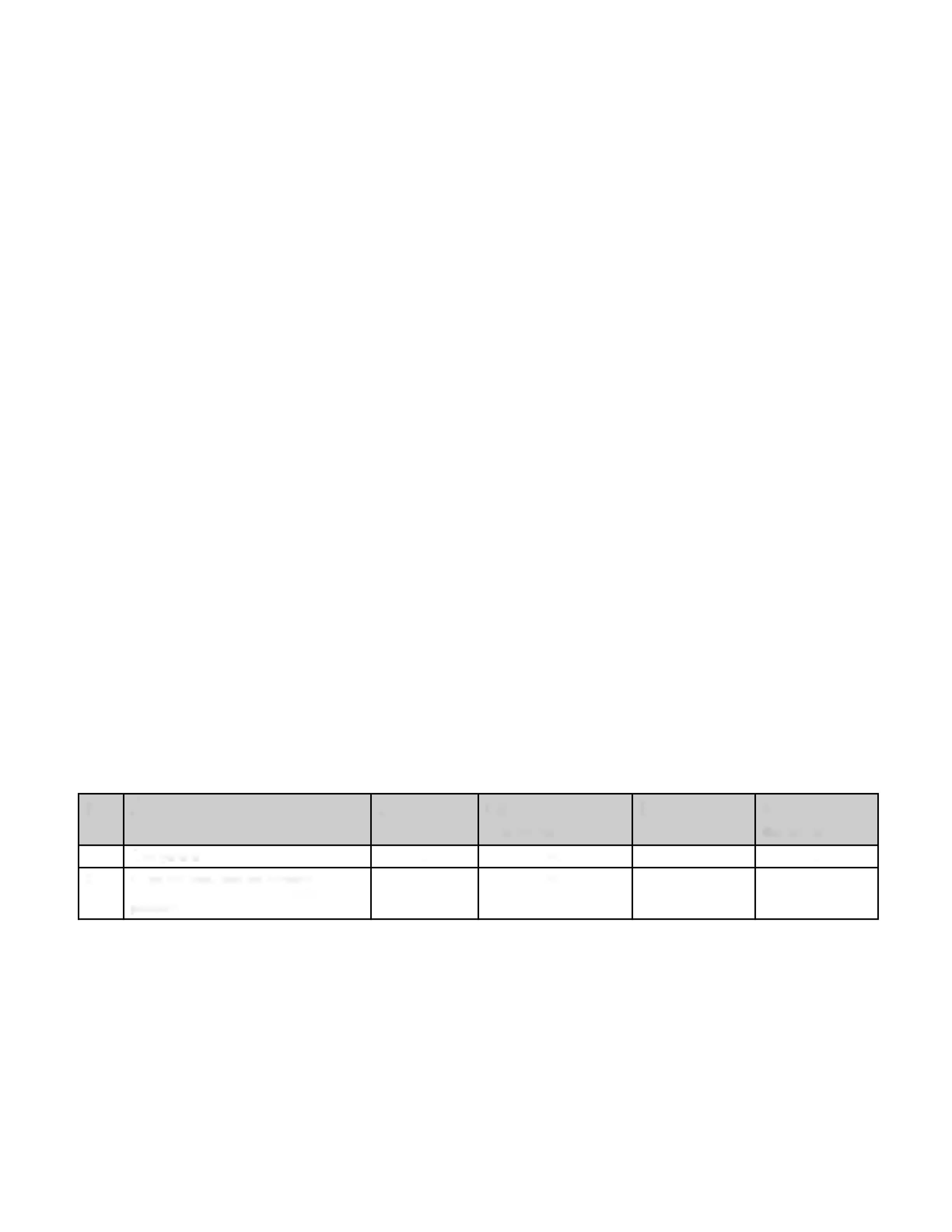 ESPECÍFICOSEvaluar a través de una muestra, que las líneas aéreas cumplan con el pago oportuno en los plazos establecidos.Comprobar las liquidaciones mensuales de la Forma 40- C5, presentadas por la entidad CHN.Verificar que en los pagos extemporáneos, se apliquen los intereses por mora.Determinar las líneas aéreas pendientes de suscripción de convenios para normar la recaudación de ingresos.ALCANCEEl examen comprendió la evaluación del control interno, revisión de registros y documentación de soporte de los ingresos relacionados por la tarifa de "Cargo por seguridad del Aeródromo, vuelos internacionales y domésticos por pasajero" por el período del 01 de julio de 2023 al 31 de enero de 2024.LIMITACIONES AL ALCANCENo hubo limitación al alcance.ESTRATEGIASSe formuló la matriz de evaluación de riesgos y controles, con la finalidad de obtener el cuestionario de control interno y proceder a la ponderación de la seguridad dePágina 5 de 12control y a la valoración del riesgo inherente. Del resultado de esta evaluación se obtuvo el nivel de riesgo para dirigir las pruebas de auditoría.	Se notificaron requerimientos de información a la Sección de Tesorería del Departamento Financiero, Departamento de Transporte Aéreo y Unidad de Estadística.	Se practicó corte de formas de la Serie H "40-C5" utilizado cuando no está incluido en el boleto el "Cargo por seguridad del aeródromo, vuelos internacionales y domésticos por pasajero"	De conformidad con la muestra (septiembre a diciembre 2023 y enero 2024), se procedió a revisar la los ingresos recaudados por las líneas aéreas, por medio de los registros en libro de bancos, reportes del Sistema de Contabilidad Integrada -SIOIN-, traslado de los recursos al Fondo Común de Privativos y en los casos aplicables analizar y corroborar los intereses por mora.De forma selectiva, se revisó los Recibos de Ingresos Varios, Forma 63-A2 (emitidos por cargo de seguridad aeroportuaria) originales con su respectiva documentación de soporte.RESULTADOS DE LA AUDITORÍADe acuerdo al trabajo de auditoría realizado y cumplir con los procesos administrativos correspondientes, se presentan los riesgos materializados siguientes:DEFICIENCIAS SIN ACCIÓNCargo por seguridad del Aeródromo vuelos internacionales y domésticos por pasajero Riesgo materializadoCriterioAcuerdo Gubernativo número 939-2002 "Reglamento Tarifario de los Servicios Aeroportuarios y de Arrendamiento en los Aeródromos del Estado", establece en el Artículo 6, numeral 45 "Cargo por seguridad del aeródromo, vuelos internacionales y domésticos por pasajero por valor de Q.20.00".Convenio para el cobro por cuenta de terceros de la tarifa por cargo de seguridad de aeródromo, vuelos internacionales y domésticos por pasajero, mediante su inclusión en el boleto aéreo, celebrado entre la Dirección General de Aeronáutica Civil y la entidad Transportes Aéreos Guatemaltecos, Sociedad Anónima, de fecha 14 de septiembre de 2017.Página 6 de 12Acuerdo número A-039-2023, Normas Generales y Técnicas de Control Interno Gubernamental. Norma 8.4 Administración y Control de Cuentas Bancadas, literales a) y b).Deficiencia 1: Falta de gestiones oportunas por parte de la Sección de Tesorería para el cobro de la tarifa "Cargo por seguridad del aeródromo, vuelos internacionales y domésticos por pasajero" a la línea aérea Transportes Aéreos Guatemaltecos, S.A.Como resultado de la revisión del libro de bancos "Dirección General de Aeronáutica Civil, Fondos  Privativos"  de  la  entidad  Crédito  Hipotecario  Nacional  cuenta  número 01-099-084036-8 y reportes generados a través de - SICOIN- Comprobantes Únicos de Registro Detallado de Ingresos (R00804926.rp) en los períodos de 2023 y movimiento de 2024, se identificó que la línea aérea "Transportes Aéreos Guatemaltecos, S.A", canceló con fecha 28/09/2023 el período del 01 al 15 de abril 2023 el monto de Q306,330.40 (Recibo 63- A2 No. 598655), sin embargo, no existen pagos de la quincena del 16 al 30 de abril 2023 y períodos subsecuentes.Adicionalmente, se detectó en el Recibo de Ingresos Varios (Forma 63-A2) serie AG número 598954 de fecha 07/12/2023 a favor de Transportes Aéreos Guatemaltecos, S.A, que soporta el pago de la referida tarifa (Q216,060.00) correspondiente al período del 01 de enero al 31 de diciembre 2018, con su respectiva mora (Q141,843.79) totalizando ambos conceptos Q357,903.79 sin embargo, el pago se realizó por valor de Q356,423.79 (según depósito No. 15931751 de fecha 07/12/2023), originando un saldo pendiente de pago por valor de Q1,480.00.Acción realizada por la Unidad de Auditoría Interna:A través del Requerimiento 05-00001-2024/ IAACB, notificado el 21/02/2024 al Departamento Financiero y a la Sección de Tesorería, se informó sobre la deficiencia descrita y se solicitó informar las gestiones de cobro.En respuesta por medio del oficio DGAC-TES-034-2024/EACL/eacl, recibido en esta Unidad el 05/03/2024, la Sección de Tesorería del Departamento Financiero informó sobre el acercamiento y acciones recientes con el representante legal de la línea aérea Transportes Aéreos Guatemaltecos, S.A., y fijó como fecha de pago el 08/03/2024, sin embargo, a través del Oficio DGAC-TES-034-2024/EACL/eacl recibido en esta Unidad el 14/03/2024, la Sección de Tesorería, indicó que la línea aérea solicitó realizar los pagos en 6 fechas, (adjuntando copia de la solicitud), pero sin aportar una integración de los montos que pretende solventar en cada período, en consecuencia, está pendiente de cuantificarse el monto adeudado.Comentario de la AuditoríaLa citación para la discusión de la posible deficiencia se notificó al Licenciado Erhlich Antonio Corrales Lara, Jefe de la Sección de Tesorería a través del Oficio de Notificación No.:Página 7 de 12UDAI-001-2024; al Licenciado José Manuel Morales Pineda, Jefe del Departamento Financiero, se informó sobre las deficiencias, por medio del Oficio 06-00001-2024/IAACB, ambos establecen como fecha de reunión para el día 21/03/2024 a las 10:00 horas. En consecuencia, el día señalado, se recibió en esta Unidad, el Oficio DGAC- TES-043-2024/ EACL/ eacl, en este presentó sus comentarios y documentos de soporte el Lie. Erhlich Antonio Corrales Lara; el Lie. Morales Pineda asistió a la reunión y de conformidad con el Acta Administrativa No. 010.2024 e indicó sus comentarios de acuerdo al punto SEPTIMO.Como resultado del análisis del documento de descargo, se confirma la deficiencia; observando que, únicamente se tiene un plan de pagos por parte de la línea aérea, pero sin aportar una integración de los montos que pretende solventar en cada período, en consecuencia, está pendiente de cuantificarse el monto adeudado. Además de aceptar que esta pendiente el saldo por pagar de Q1,480.00 que corresponde al ejercicio fiscal del 01/01/2018 al 31/12/2018.Comentario de los ResponsablesA través del Oficio DGAC-TES-043-2024/EACL/eacl (de fecha 21/12/2024) el Licenciado Erhlich Antonio Corrales Lara, Jefe de la Sección de Tesorería, manifiesta:"(...) En respuesta al oficio de notificación No. UDAI-001-2024 CAI No.: 00001, sobre 2 posibles deficiencias, relacionadas al "Cargo por seguridad del aeródromo, vuelos internacionales y domésticos por pasajero", me permito responder lo siguiente:Se contactó a los representantes de la aerolínea, el Representante Legal de dicha aerolínea presento un plan de pagos, de los cuales el primero debe de hacerse el día de mañana, cabe hacer notar que el Representante Legal de TAG, S.A. no ha presentado documentos ni datos en los cuales se pueda cuantificar la deuda.Con respecto al saldo pendiente de pagar por la aerolínea TAG, S.A. pendiente un pago de Q1,480.00, que corresponde a una diferencia de la primera quincena del mes de febrero 2018, en la cual se pagó de menos Q2,080.00 y la primera quincena del mes de octubre 2018, en la cual se pagó de más Q600.00, se les emitió el oficio DGAC-TES-042-2024/EACL/ eacl de fecha 20 de marzo del presente año, donde se solicita dicho pago, el cual será enviado el día de hoy, del cual se adjunta copia.No esta demás recalcarle que de incumplir los pagos ofrecidos por ambas aerolíneas se deberá informar al Jefe de Transporte Aéreo para que cancele el Certificado de Explotación, lo que ocasionaría detener de inmediato las operaciones de ambas aerolíneas. Lamentablemente el Departamento Financiero no cuenta con un método coercitivo para el pago de dicho cargo, limitándose nada más al cálculo de mora (...)"Página 8 de 12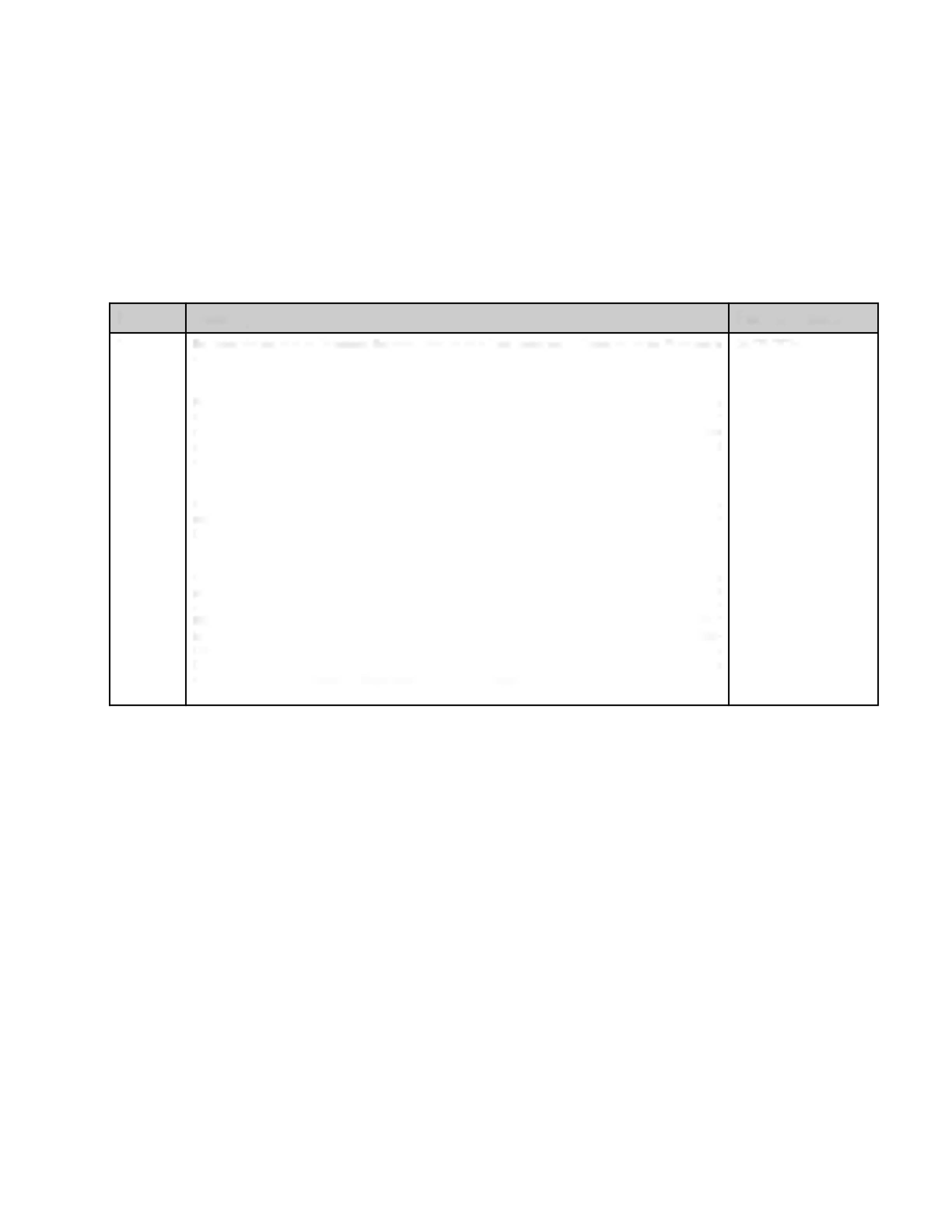 Responsables del áreaERHLICH ANTONIO CORRALES LARARecomendacionesCargo por seguridad del Aeródromo vuelos internacionales y domésticos por pasajero Riesgo materializadoCriterioAcuerdo Gubernativo número 939-2002 "Reglamento Tarifario de los Servicios Aeroportuarios y de Arrendamiento en los Aeródromos del Estado", establece en el Artículo 6, numeral 45 "Cargo por seguridad del aeródromo, vuelos internacionales y domésticos por pasajero por valor de Q.20.00".Acuerdo número A-039-2023, Normas Generales y Técnicas de Control Interno Gubernamental. Norma 8.4 Administración y Control de Cuentas Bancarias, literales a) y b).Deficiencia 2: Falta de gestiones oportunas por parte de la Sección de Tesorería para el cobro de la tarifa "Cargo por seguridad del aeródromo, vuelos internacionales y domésticos por pasajero" a la línea aérea Arajet, S.A.En la revisión del libro de bancos "Dirección General de Aeronáutica Civil, Fondos Privativos" de  la  entidad  Crédito  Hipotecario  Nacional  cuenta  número  01-099-084036-8  y  reportesPágina 9 de 12generados a través de -SICOIN- Comprobantes Únicos de Registro Detallado de Ingresos (R00804926.rp) durante los períodos 2022, 2023 y movimiento del 2024; se detectó que no existen pagos de la tarifa del "Cargo por seguridad del aeródromo, vuelos internacionales y domésticos por pasajero" de la línea aérea "Arajet, S.A." no obstante, según el Certificado de Explotación Número 038-2022 (proporcionado por el Departamento de Transporte Aéreo), inició operaciones a partir del 09 de septiembre de 2022.Acción realizada por la Unidad de Auditoría Interna:A través del Requerimiento 05-00001-2024/ IAACB, notificado el 21/02/2024 al Departamento Financiero y a la Sección de Tesorería, se informó sobre la deficiencia descrita y se solicitó informar las gestiones de cobro.En respuesta por medio del oficio DGAC-TES-034-2024/EACL/eacl, recibido en esta Unidad el 05/03/2024, la Sección de Tesorería del Departamento Financiero informó sobre el acercamiento y acciones recientes con el representante legal de la línea aérea Arajet, S.A., y fijó como fecha de pago el 08/03/2024, no obstante, a través del Oficio DGAC-TES-034-2024/ EACL/eacI recibido en esta Unidad el 14/03/2024, la Sección de Tesorería, indicó que la línea aérea solicitó realizar los pagos en 3 fechas, (adjuntando copia de la solicitud), pero sin aportar una integración de los montos que pretende solventar en cada período, en consecuencia, está pendiente de cuantificarse el monto adeudado.Comentario de la AuditoríaLa citación para la discusión de la posible deficiencia se notificó al Licenciado Erhlich Antonio Corrales Lara, Jefe de la Sección de Tesorería a través del Oficio de Notificación No.: UDAI-001-2024; al Licenciado José Manuel Morales Pineda, Jefe del Departamento Financiero, se informó sobre las deficiencias, por medio del Oficio 06-00001-2024/IAACB, ambos establecen como fecha de reunión para el día 21/03/2024 a las 10:00 horas. En consecuencia, el día señalado, se recibió en esta Unidad, el Oficio DGAC-TES-043-2024/ EACL/ eacl, en este presentó sus comentarios y documentos de soporte el Lie. Erhlich Antonio Corrales Lara; el Lie. Morales Pineda asistió a la reunión y de conformidad con el Acta Administrativa No. 010.2024 e indicó sus comentarios de acuerdo al punto SEPTIMO.Como resultado del análisis del documento de descargo, se confirma la deficiencia; en virtud que, con fecha 15/03/2024 la línea aérea Arajet, S.A. canceló la tarifa con su respectiva mora de los períodos siguientes: a) Del 16 al 30 de septiembre 2022 Recibo de Ingresos Varios (Forma 63-A2) serie AG No. 599404 por Q2,348.00, b) Del 01 al 15 de octubre 2022 recibo No. 599405 por Q5,938.52, c) Del 16 al 31 de octubre 2022 recibo No.599397 por Q9,891.17,d) Del 01 al 15 de noviembre 2022 recibo No. 599398 por Q11,123.20, e) Del 16 al 30 denoviembre 2022 recibo No. 599399 por Q13,467.04, f) Del 01 al 15 de diciembre 2022 reciboNo. 599400 por 13,022.10 y g) Del 16 al 31 de diciembre 2022 recibo No. 599401 porPágina 10 de 12Q14,451.73, totalizando estos Q70,241.76, no obstante, están pendientes de pago el ejercicio fiscal 2023 (datos estimados Q309,100.00) y del 01/01/2024 al 29/02/2024 (datos estimados Q73,620.00) y su respectiva mora.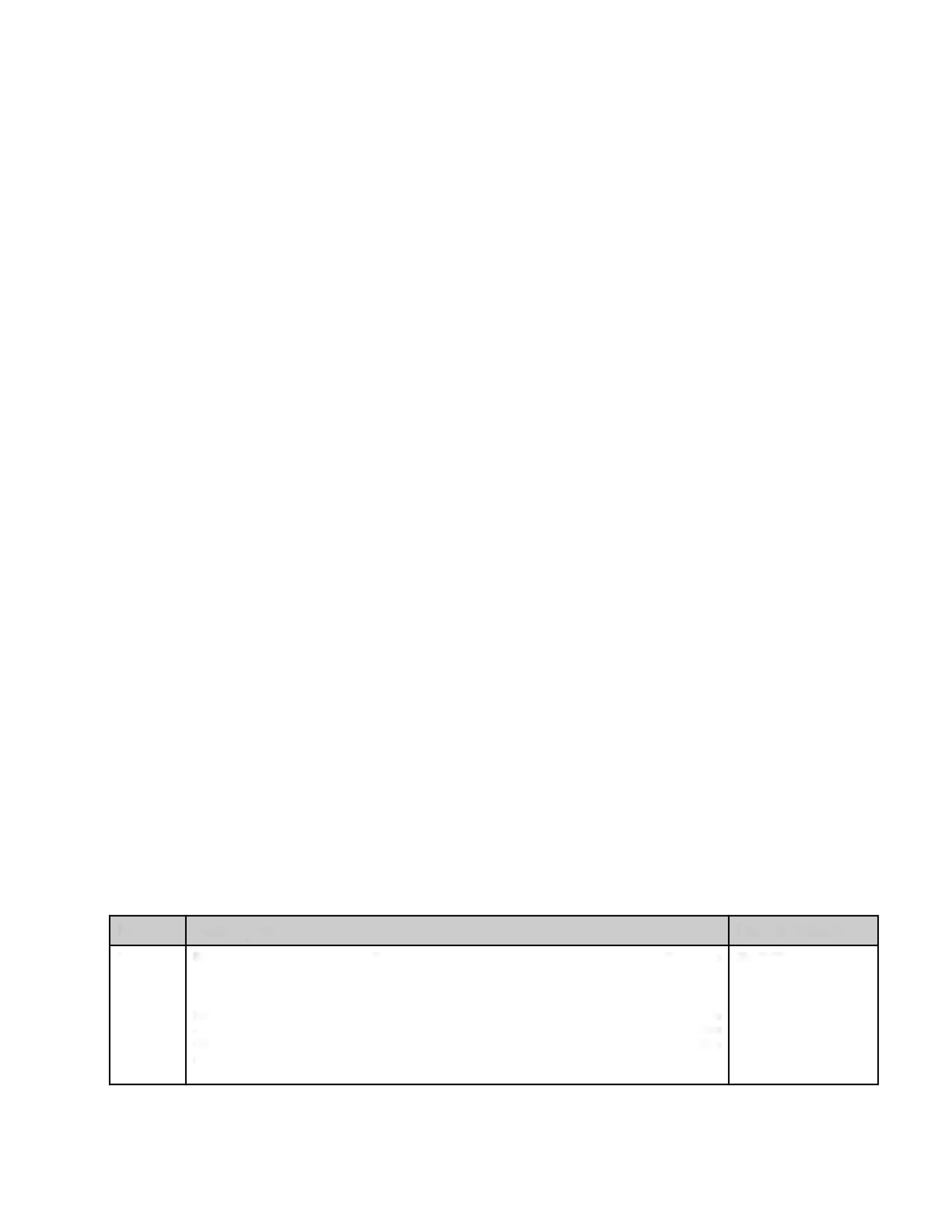 Comentario de los ResponsablesA través del Oficio DGAC-TES-043-2024/ EACL/ eacl (de fecha 21/12/2024) el Licenciado Erhlich Antonio Corrales Lara, Jefe de la Sección de Tesorería, manifiesta:"(...) En respuesta al oficio de notificación No. UDAI-001-2024 CAI No.: 00001, sobre 2 posibles deficiencias, relacionadas al "Cargo por seguridad del aeródromo, vuelos internacionales y domésticos por pasajero", me permito responder lo siguiente:Se contactó a los representantes de la aerolínea, como resultado de múltiples conversaciones y de acuerdo al programa de pagos presentados por ellos, el día 15 de marzo del presente año realizaron los pagos correspondientes al año 2022, por un monto total de Q70,241.76 documentos que se adjuntan al presente. Así mismo presentaron los cuadros correspondientes a los pagos de los años 2023 y 2024, los cuales también se adjuntan al presente.No esta demás recalcarle que de incumplir los pagos ofrecidos por ambas aerolíneas se deberá informar al Jefe de Transporte Aéreo para que cancele el Certificado de Explotación, lo que ocasionaría detener de inmediato las operaciones de ambas aerolíneas. Lamentablemente el Departamento Financiero no cuenta con un método coercitivo para el pago de dicho cargo, limitándose nada más al cálculo de mora (...)"Responsables del áreaERHLICH ANTONIO CORRALES LARARecomendacionesPágina 11 de 12CONCLUSIÓN ESPECÍFICADel resultado de la auditoría practicada al rubro de ingresos en concepto de la tarifa por cargo de seguridad de aeródromo, vuelos internacionales y domésticos por pasajero por valor de Q20.00, (cobro realizado mediante su inclusión en el boleto aéreo y a través de la forma 40-C5), se concluye durante el período objeto de evaluación y de acuerdo con la muestra seleccionada que: a) los ingresos se percibieron en los plazos establecidos y se procedió al cobro de mora cuando correspondió (exceptuando por las líneas aéreas Transportes Aéreos Guatemaltecos, S.A y Arajet, S.A.), b) se registraron en libros de bancos y en el Sistema de Contabilidad Integrada, c) se trasladaron al fondo común de privativos a cargo del Banco de Guatemala, y d) los recibos de ingresos varios (Forma 63-A2) contienen la documentación de soporte.RazónDerivado a la falta de generación automática del SAG-UDAI-WEB para la firma, nombre y cargo del Director de la Unidad de Auditoría Interna (Byron Estuardo Terré Acosta) de esta entidad, se procedió a estampar de forma manual dichos campos, después del numeral 9 "EQUIPO DE AUDITORÍA" del presente informe, como evidencia de la revisión y aprobación en cumplimiento de: a) Normas de Auditoría Interna Gubernamental, número 7 Comunicación de resultados y b) Manual de Auditoría Interna Gubernamental, número 3.3.1 Informe de Auditoría.EQUIPO DE AUDITORÍAF.                                                                        F.Ismary Andrea Alejandra Cárdenas Barrios Auditor,CoordinadorIsauro Homero Zavala García SupervisorANEXOCálculos de mora realizados por la Sección de Tesorería, correspondientes a la línea aérea Arajet, S.A. período 2023 y enero a febrero 2024.Página 12 de 12No.Área AsignadaUniversoCálculo MatemáticoElementosMuestreo no estadístico1Área general0NO02Cargo por seguridad del Aeródromo vuelos internacionales y domésticos por pasajero7NO5No.DescripciónFecha creación1Se recomienda que la Directora General Interina gire instrucciones al Departamento Financiero y este a su vez a la Sección de Tesorería, a efecto de:Requerir a la brevedad, al representante legal de la línea aérea Transportes Aéreos Guatemaltecos, S.A. que presente las declaraciones juradas de recaudación, para establecer montos y dar cumplimiento a los pagos con su respectiva mora, correspondientes a los períodos: a) Del 16 al 30 de abril 2023 y períodos subsecuentes, y b) Gestionar el cobro del saldo pendiente del período 2018 por Q1,480.00 (código interno de control 2401D1R01)Se recomienda que la Directora General Interina gire instrucciones a las unidades administrativas: Departamento de Transporte Aéreo, Unidad de Asesoría Jurídica y Departamento Financiero, a efecto de:Conformar una mesa técnica con la finalidad de determinar qué líneas aéreas comerciales (de pasajeros) están sujetas al faccionamiento del convenio DE PRESTACIÓN DE SERVICIOS AEROPORTUARIOS Y COBRO POR CUENTA AJENA DE LA TARIFA DENOMINADA CARGO POR SEGURIDAD DEL AERÓDROMO, VUELOS INTERNACIONALES Y DOMÉSTICOS POR PASAJERO"identificado con el código -CPSACPA- (autorizado por el ex Director General en resolución RES- DS-448-2023 emitida con fecha 18 de agosto de 2023) para normar la relación entre la Dirección General de Aeronáutica Civil y las Líneas Aéreas comerciales de pasajeros, que cuenten con un Certificado de Explotación vigente, (código interno de control 2401 DI R02)26/03/2024No.DescripciónFecha creación1Se recomienda que la Directora General Interina gire instrucciones al Departamento Financiero y este a su vez a la Sección de Tesorería, a efecto de:Realizar a la brevedad las gestiones necesarias con el representante legal de la línea aérea Arajet, S.A., para dar cumplimiento a los pagos del ejercicio fiscal 2023 (datos estimados Q309,100.00) y del 01/01/2024 al 29/02/2024 (datos estimados Q73,620.00) y su respectiva mora, (código interno de control 2401D2R01)26/03/2024